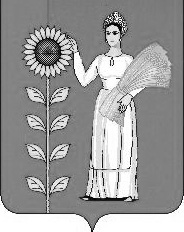 СОВЕТ ДЕПУТАТОВ СЕЛЬСКОГО ПОСЕЛЕНИЯМАЗЕЙСКИЙ  СЕЛЬСОВЕТДобринского муниципального района Липецкой областиРоссийской Федерации24-я сессия V созываР Е Ш Е Н И Е08.08.2017 г.                                 с.Мазейка                                   № 94– рс      О внесении изменений в Положение  «О бюджетном процессе сельского поселения Мазейский сельсовет».         Рассмотрев проект решения о внесении изменений в Положение «О бюджетном процессе сельского поселения Мазейский сельсовет», представленный администрацией сельского поселения, руководствуясь  Бюджетным кодексом Российской Федерации от 31 июля 1998 г. N 145-ФЗ, Федеральным законом № 131-ФЗ от 06.10.2003г. « Об общих принципах организации местного управления в Российской Федерации», Уставом  сельского поселения Мазейский сельсовет, учитывая решение постоянной комиссии по экономике, муниципальной собственности и социальным вопросам, Совет депутатов сельского поселения Мазейский сельсовет         РЕШИЛ:1. Принять изменения в Положение «О бюджетном процессе сельского поселения Мазейский сельсовет» (прилагаются).2. Направить указанный нормативно-правовой акт главе сельского поселения для подписания и официального опубликования.3. Настоящее решение вступает в силу со дня его официального опубликования.Председатель Совета депутатовсельского поселенияМазейский сельсовет                                                                                    Н.И. Тимирев Приняты                                                          решением Совета депутатовсельского поселенияМазейский сельсовет № 94-рс от 08.08.2017 г.Измененияв Положение  «О бюджетном процессе  сельского поселения Мазейский сельсовет»       Внести  в Положение «О бюджетном процессе сельского поселения  Мазейский сельсовет», принятый решением Совета депутатов сельского поселения Мазейский сельсовет от 23.09.2013г. № 98-рс (с принятыми изменениями решением Совета депутатов сельского поселения Мазейский сельсовет от 08.07.2016г. № 49-рс) следующие изменения:1. ст. 13  пп.4 п.3 изложить в новой редакции:«случаи и порядок возврата в текущем финансовом году получателем субсидий остатков субсидий, предоставленных в целях финансового обеспечения затрат в связи с производством (реализацией) товаров, выполнением работ, оказанием услуг, не использованных в отчетном финансовом году (за исключением субсидий, предоставленных в пределах суммы, необходимой для оплаты денежных обязательств получателя субсидии, источником финансового обеспечения которых являются указанные субсидии)»;7.  Пункт 6 ст. 16  изложить в новой редакции «Отчет об использовании бюджетных ассигнований резервного фонда местной администрации прилагается к годовому отчету об исполнении соответствующего бюджета»Председатель Совета депутатовсельского поселенияМазейский сельсовет                                              Н.И. Тимирев